IES Consulting – Your internship abroad!    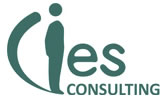 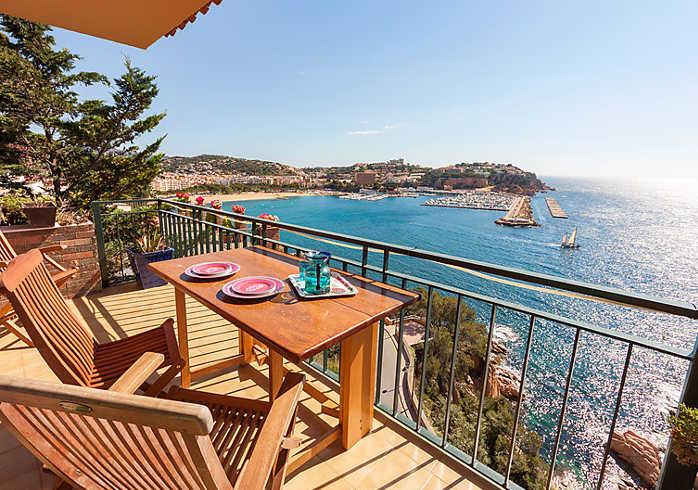 Bartender in  Costa BravaWHERE? Girona, Costa Brava, SpainWHEN? Position available from June/July DURATION:  minimum 3 monthsHOW MANY HOURS? Full-time, 40h/weekLocated in the beautiful Costa Brava with direct access to the beach, this Camping is recognized for the quality of its facilities, their big gardens and excellent customer service. They offer a lot of activities for the whole family: sports, cultural, excursions, etc. Their nightly shows are beautiful and striking. In addition to the Bungalows and Villas they have a 4 * Hotel. This Camping is the perfect opportunity to make your internships in an international environment with colleagues around the world.The tasks: Participation in the organisation of the bar:

- Taking orders;
- Making drinks and cocktails;
- Service inside and outside the restaurant;
- Service in the pool area.We are looking for:Studies:  Philology, Administration, Tourism etc.Languages:  INTERMEDIATE ENGLISH + BASIC SPANISH We offer:Remuneration:  300€/month + meals + accommodation Interesting tasks, international and pleasant work environment* Our recruitment process is free. Only if you get accepted and the company confirms your application, we will require an administration fee. All our internships provide salary, so we guarantee that costs of the service will pay off.